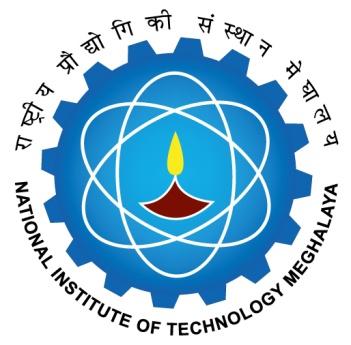 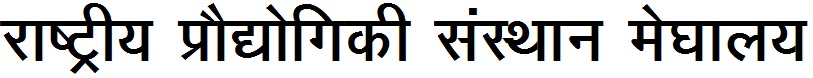  Application Form for Enhancement of Scholarship cum Constitution of Review Committee(To be submitted along with the draft progress report)											__________________________Date:											       Signature of the ScholarRemarks by Supervisor(s):_________________________________________________________________________________Signature of Co-Supervisor							                      Signature of SupervisorRemarks by DRC Chairman:________________________________________________________________________________Date							                    		Signature of DRC Chairman1.Name  of Scholar________________________________________________Name  of Scholar________________________________________________Name  of Scholar________________________________________________Name  of Scholar________________________________________________2. Roll no _____________________2. Roll no _____________________3Department________________4. Date of Admission _____________4. Date of Admission _____________5. Date of Registration________________5. Date of Registration________________5. Date of Registration________________6Category (Please tick): Full time/ Project FellowCategory (Please tick): Full time/ Project FellowCategory (Please tick): Full time/ Project FellowCategory (Please tick): Full time/ Project FellowCategory (Please tick): Full time/ Project FellowCategory (Please tick): Full time/ Project Fellow7If Project Fellow, whether project has ended and presently receiving Institute scholarship  (Please tick)If Project Fellow, whether project has ended and presently receiving Institute scholarship  (Please tick)If Project Fellow, whether project has ended and presently receiving Institute scholarship  (Please tick)If Project Fellow, whether project has ended and presently receiving Institute scholarship  (Please tick)If Project Fellow, whether project has ended and presently receiving Institute scholarship  (Please tick)(YES/NO)8(a) Name of  Supervisor____________________________________________________________________________________(a) Name of  Supervisor____________________________________________________________________________________(a) Name of  Supervisor____________________________________________________________________________________(a) Name of  Supervisor____________________________________________________________________________________(a) Name of  Supervisor____________________________________________________________________________________(a) Name of  Supervisor____________________________________________________________________________________(b) Name of Co-Supervisor__________________________________Affiliation________________________________________(b) Name of Co-Supervisor__________________________________Affiliation________________________________________(b) Name of Co-Supervisor__________________________________Affiliation________________________________________(b) Name of Co-Supervisor__________________________________Affiliation________________________________________(b) Name of Co-Supervisor__________________________________Affiliation________________________________________(b) Name of Co-Supervisor__________________________________Affiliation________________________________________9Title of the Research Area: _________________________________________________________________________________Title of the Research Area: _________________________________________________________________________________Title of the Research Area: _________________________________________________________________________________Title of the Research Area: _________________________________________________________________________________Title of the Research Area: _________________________________________________________________________________Title of the Research Area: _________________________________________________________________________________10Publication:  (i) Journal:______________________________________Publication:  (i) Journal:______________________________________ (ii) Conference:____________________________ (ii) Conference:____________________________ (ii) Conference:____________________________ (ii) Conference:____________________________(iii) Book Chapters(iii) Book Chapters(iv) Any other :____________________________(iv) Any other :____________________________(iv) Any other :____________________________(iv) Any other :____________________________(1st page must be enclosed)(1st page must be enclosed)(1st page must be enclosed)(1st page must be enclosed)(1st page must be enclosed)(1st page must be enclosed)11.Proposed date for the seminar (submit at least 10 working days before the proposed date):_________________________Forward to Dean (AA)/Dean(R&C)Forward to Dean (AA)/Dean(R&C)Proposed Review committee:(i) DC members:____________________________________________________________________(i) DC members:____________________________________________________________________(ii) Senior faculty from DRC:___________________________________________________________(ii) Senior faculty from DRC:___________________________________________________________(iii) Senior faculty from other relevant Department:_________________________________________(iii) Senior faculty from other relevant Department:_________________________________________Recommended/Not Recommended                                                                                                                 Dean (AA)/Dean(R&C)Recommended/Not Recommended                                                                                                                 Dean (AA)/Dean(R&C)Approved/Not Approved                                                                                                                                            DirectorApproved/Not Approved                                                                                                                                            Director